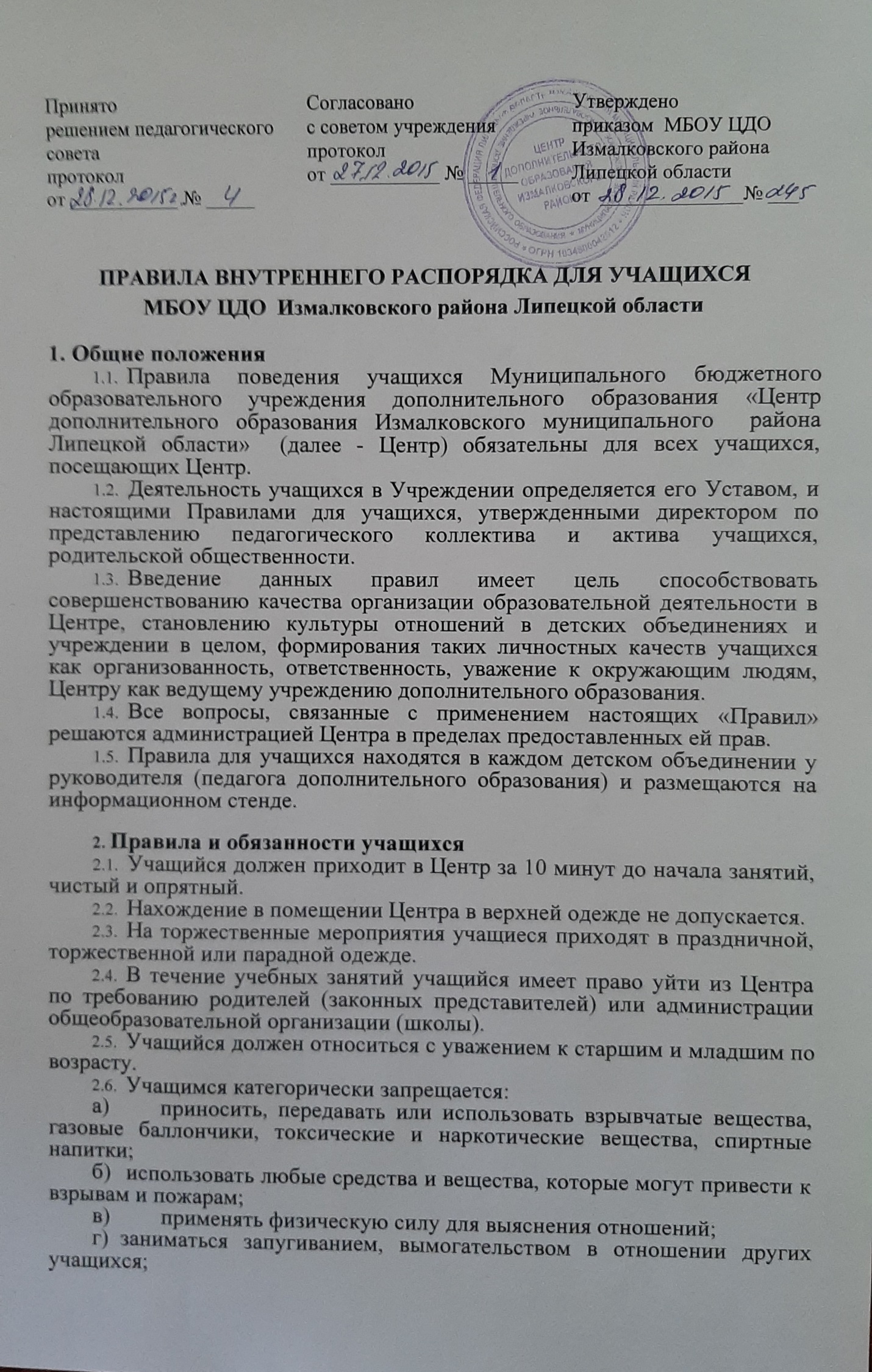 ПРАВИЛА ВНУТРЕННЕГО РАСПОРЯДКА ДЛЯ УЧАЩИХСЯ МБОУ ЦДО  Измалковского района Липецкой области1. Общие положенияПравила поведения учащихся Муниципального бюджетного образовательного учреждения дополнительного образования «Центр дополнительного образования Измалковского муниципального  района Липецкой области»  (далее - Центр) обязательны для всех учащихся, посещающих Центр.Деятельность учащихся в Учреждении определяется его Уставом, и настоящими Правилами для учащихся, утвержденными директором по представлению педагогического коллектива и актива учащихся, родительской общественности.Введение данных правил имеет цель способствовать совершенствованию качества организации образовательной деятельности в Центре, становлению культуры отношений в детских объединениях и учреждении в целом, формирования таких личностных качеств учащихся как организованность, ответственность, уважение к окружающим людям, Центру как ведущему учреждению дополнительного образования.Все вопросы, связанные с применением настоящих «Правил» решаются администрацией Центра в пределах предоставленных ей прав.Правила для учащихся находятся в каждом детском объединении у руководителя (педагога дополнительного образования) и размещаются на информационном стенде.Правила и обязанности учащихсяУчащийся должен приходит в Центр за 10 минут до начала занятий, чистый и опрятный.Нахождение в помещении Центра в верхней одежде не допускается.На торжественные мероприятия учащиеся приходят в праздничной, торжественной или парадной одежде.В течение учебных занятий учащийся имеет право уйти из Центра по требованию родителей (законных представителей) или администрации общеобразовательной организации (школы).Учащийся должен относиться с уважением к старшим и младшим по возрасту.Учащимся категорически запрещается:а)	приносить, передавать или использовать взрывчатые вещества, газовые баллончики, токсические и наркотические вещества, спиртные напитки;б)	использовать любые средства и вещества, которые могут привести к взрывам и пожарам;в)	применять физическую силу для выяснения отношений;г)	  заниматься запугиванием, вымогательством в отношении других учащихся;д)	производить любые действия, влекущие за собой опасные последствия для окружающих.Учащимся Центра не разрешается во время занятий и массовых мероприятий иметь включенные мобильные телефоны и жевать резинку.Строго запрещается курение во всех помещениях и на территории Центра.Учащиеся	обязаны бережно относить к имуществу Центра, аккуратно относятся как к своему, так и к чужому имуществу.Правила учащихся:учащиеся Центра пользуются всеми правами, касающимися выбора детского объединения в соответствии с интересами, желаниями. Потребностями.учащиеся Центра вправе в установленное в Учреждении время обращаться к директору и другим руководящим работникам по всем вопросам, связанным с их образованием в Центре.Учащимся запрещается:Приносить, передавать или использовать во время образовательного процесса, и на территории Учреждения оружие, спиртные напитки, табачные изделия, токсичные и наркотические вещества. Использовать любые предметы и вещества, могущие привести к взрывам и возгораниям.Совершать любые действия, очевидно влекущие за собой опасные последствия для окружающих, такие как толкание, удары предметами, бросание чем-либо и другие.Поведение учащихся на занятияхВойдя в помещение учебного кабинета, учащийся готовит рабочее место к началу занятия: достает необходимые для занятия принадлежности.Во время занятия учащийся должен внимательно слушать объяснение педагога и ответы товарищей. Это позволяет закрепить полученные на занятии знания. Нельзя отвлекаться самому и отвлекать других. Каждая минута занятия должна использоваться для обучения.После объяснения нового материала педагогом учащийся может задать вопрос, если он что-то не понял во время объяснения.Во время занятия учащийся соблюдает технику безопасности.Во время обсуждения различных вопросов учащийся имеет право отстаивать свои взгляды и убеждения. В этом случае он должен аргументировать свою точку зрения, приводить факты, делать обобщения и выводы. В споре нельзя переходить на личности людей, которые не поддерживают данную точку зрения.Желание учащегося задать вопрос педагогу, попросить о чем-то определяется поднятием руки. Такой порядок необходим, чтобы не создавать шума, отвлекающего от работы.Поведение учащихся на переменахВремя перерыва между занятиями дано учащимся для отдыха, питания, общения с друзьями. Главным требованием в это свободное время является требование к каждому учащемуся, чтобы его время препровождение не мешало отдыхать другим учащимся.Во время перемен запрещается бегать по коридорам и лестницам, толкать других учащихся, бросать друг в друга различные предметы.Этот запрет связан с заботой о здоровье каждого ребенка.Учащийся должен понимать, что большинство травм случается на переменах.Запрещается кричать, очень громко разговаривать, шуметь. Учащийся обязан понимать, что за короткое время перемены он должен успеть отдохнуть, чтобы нормально работать на следующем занятии.Запрещается во время перемен открывать окна и сидеть на подоконниках. Для проветривания кабинетов и коридоров используются фрамуги.Правила поведения учащихся в общественных местахВо время посещения музеев, художественных выставок, экскурсий, концертов учащийся ведет себя с достоинством, скромно и интеллигентно. Помнит, что представляет перед окружающими его людьми самого себя, свою семью, свое образовательное учреждение, своего педагога, который вместе с ними присутствует на мероприятии.В общественном транспорте учащийся тихо разговаривает со своими товарищами, чтобы не мешать другим пассажирам.Запрещается разговаривать во время спектаклей и объяснений экскурсовода, есть сладости и мороженое, шуршать бумагами от конфет, мешать окружающим людям. После окончания экскурсии можно задавать вопросы экскурсоводу.Указания педагогов, которые ведут учащихся на экскурсию, музей, театр и т.п. обязательны для исполнения и обсуждению не подлежат. По возвращению в Центр можно выяснить, чем было вызвано то или иное замечание.Учащийся имеет право самостоятельно возвращаться домой после мероприятия только с разрешения педагога.Заключительные положенияУчащиеся	не имеют права во время нахождения на территории Центра и при проведении мероприятий совершать действия, опасные для жизни и здоровья самих себя и окружающих.Настоящие правила распространяются на территории Центра и на все мероприятия, проводимые учреждением.Приняторешением педагогическогосоветапротоколот ___________ № _____Согласованос советом учрежденияпротоколот ___________ № _____Утвержденоприказом  МБОУ ЦДО Измалковского района Липецкой областиот  ______________№ ___